Osnovna šola Sava Kladnika Sevnica, podružnica STUDENECStudenec 38A8293 StudenecIZBOR POTREBŠČIN, KI JIH ZA ŠOLSKO LETO 2022/2023 PREDLAGA STROKOVNI AKTIV1. RAZRED2. RAZRED3. RAZRED4. RAZRED5. RAZREDnazivpredmet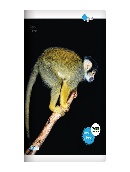 ZVEZEK, veliki A4, 50-listni, brezčrtni, s črtalnikom, količina: 1Slovenščina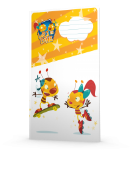 ZVEZEK LILI IN BINE, veliki A4, 40-listni, črtasti, količina: 2Slovenščina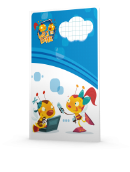 ZVEZEK LILI IN BINE, veliki A4, 40-listni, 1 cm karo, količina: 1Matematika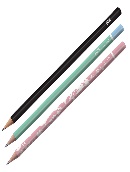 SVINČNIK, trdota HB, količina: 2MatematikaRAVNILO NOMA 1, mala šablona, količina: 1MatematikaRADIRKA, količina: 1MatematikaŠILČEK, količina: 1MatematikaZVEZEK LILI IN BINE, veliki A4, 40-listni, črtasti, količina: 1Spoznavanje okolja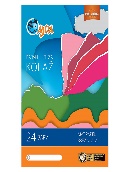 KOLAŽ PAPIR, velikost A4, 24-barvni, mat, količina: 1Likovna umetnostRISALNI BLOK, 20-listni, količina: 1Likovna umetnost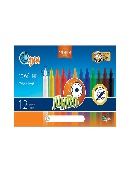 VOŠČENE BARVICE, količina: 1Likovna umetnost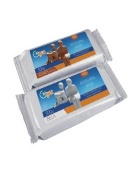 MODELIRNA MASA, 500 g, bela, količina: 1Likovna umetnost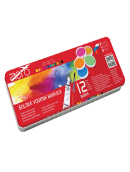 VODENE BARVICE AERO, v kovinski škatli, količina: 1Likovna umetnostLESENE BARVICE, količina: 1Likovna umetnostFLOMASTRI, količina: 1Likovna umetnost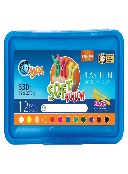 PLASTELIN, 12  barv, 330 g, količina: 1Likovna umetnost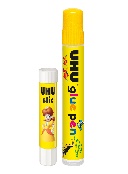 KOMPLET DVEH LEPIL UHU, Glue Pen, 50 ml + Stic, 8,2 g, količina: 1Likovna umetnost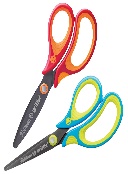 ŠKARJE, količina: 1Likovna umetnost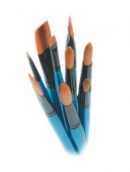 SINTETIČNI ČOPIČ, ploščati št. 10, količina: 1Likovna umetnostSINTETIČNI ČOPIČ, okrogli št. 8, količina: 1Likovna umetnost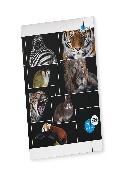 MAPA A4, z elastiko, količina: 1Glasbena umetnostŠOLSKI NAHRBTNIK, količina: 1OstaloPERESNICA, količina: 1Ostalo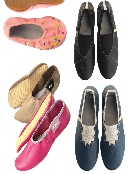 ŠOLSKI COPATI, količina: 1Ostalonazivpredmet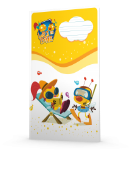 ZVEZEK LILI IN BINE, veliki A4, 40-listni, črtasti z vmesno črto na obeh straneh, količina: 1SlovenščinaZVEZEK LILI IN BINE, veliki A4, 40-listni, 1 cm karo, količina: 1Matematika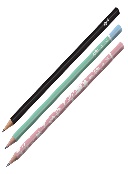 SVINČNIK, trdota HB, količina: 2MatematikaRAVNILO NOMA 1, mala šablona, količina: 1MatematikaRADIRKA, količina: 1MatematikaŠILČEK, količina: 1Matematika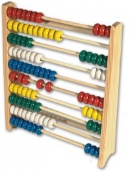 RAČUNALO od 1 do 100, leseno - NEOBVEZNO, količina: 1MatematikaZVEZEK LILI IN BINE, veliki A4, 40-listni, črtasti, količina: 1Spoznavanje okolja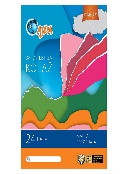 KOLAŽ PAPIR, velikost A4, 24-barvni, mat, količina: 1Likovna umetnostRISALNI BLOK, 20-listni, količina: 1Likovna umetnostMODELIRNA MASA, 500 g, bela, količina: 1Likovna umetnostLESENE BARVICE, količina: 1Likovna umetnostFLOMASTRI, količina: 1Likovna umetnostLEPILO STIC, količina: 2Likovna umetnostMAPA A4, z elastiko, količina: 1Glasbena umetnostnazivpredmetZVEZEK LILI IN BINE, veliki A4, 40-listni, črtasti z vmesno črto na obeh straneh, količina: 2SlovenščinaZVEZEK LILI IN BINE, veliki A4, 40-listni, 1 cm karo, količina: 1MatematikaSVINČNIK, trdota HB, količina: 2MatematikaRAVNILO NOMA 5, velika šablona, količina: 1MatematikaRADIRKA, količina: 1MatematikaŠILČEK, količina: 1MatematikaZVEZEK LILI IN BINE, veliki A4, 40-listni, črtasti, količina: 1Spoznavanje okoljaKOLAŽ PAPIR, velikost A4, 24-barvni, mat, količina: 1Likovna umetnostRISALNI BLOK, 20-listni, količina: 1Likovna umetnostMODELIRNA MASA, 500 g, bela, količina: 1Likovna umetnostLESENE BARVICE, količina: 1Likovna umetnostFLOMASTRI, količina: 1Likovna umetnostLEPILO STIC, količina: 2Likovna umetnostnazivpredmet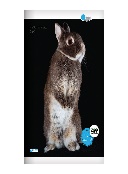 ZVEZEK, mali A5, 50-listni, črtasti, količina: 1Slovenščina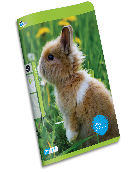 ZVEZEK, mali A5, 80-listni, črtasti, količina: 2SlovenščinaKEMIČNI SVINČNIK, rdeč, količina: 1SlovenščinaNALIVNO PERO, količina: 1SlovenščinaBRISALNIK ČRNILA, količina: 1Slovenščina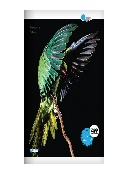 ZVEZEK, veliki A4, 50-listni, visoki karo, količina: 1MatematikaSVINČNIK, trdota HB, količina: 2MatematikaRAVNILO NOMA 5, velika šablona, količina: 1Matematika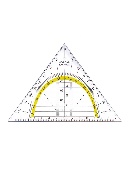 RAVNILO GEOTRIKOTNIK, količina: 1MatematikaŠESTILO, količina: 1MatematikaRADIRKA, količina: 1MatematikaZVEZEK, veliki A4, 50-listni, črtasti, količina: 1Angleščina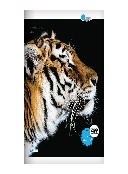 ZVEZEK, veliki A4, 80-listni, črtasti, količina: 1DružbaMAPA A4, z elastiko, količina: 1DružbaZVEZEK, veliki A4, 80-listni, črtasti, količina: 1Naravoslovje in tehnikaKOLAŽ PAPIR, velikost A4, 24-barvni, mat, količina: 1Likovna umetnost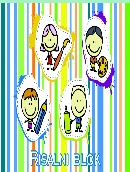 RISALNI BLOK, 10-listni, količina: 1Likovna umetnostRISANKA, velikost A4, 13-listna, količina: 1Likovna umetnostTEMPERA BARVICE, količina: 1Likovna umetnostLESENE BARVICE, količina: 1Likovna umetnostLEPILO STIC, količina: 1Likovna umetnostŠKARJE, količina: 1Likovna umetnostZVEZEK, mali A5, 50-listni, črtasti, količina: 1Glasbena umetnost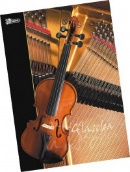 NOTNI ZVEZEK, veliki A4, 16-listni, količina: 1Glasbena umetnostnazivpredmetZVEZEK, mali A5, 50-listni, črtasti, količina: 1SlovenščinaZVEZEK, mali A5, 80-listni, črtasti, količina: 2SlovenščinaKEMIČNI SVINČNIK, rdeč, količina: 1SlovenščinaBRISALNIK ČRNILA, količina: 1SlovenščinaZVEZEK, veliki A4, 50-listni, visoki karo, količina: 1Matematika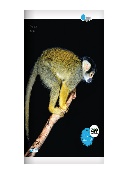 ZVEZEK, veliki A4, 50-listni, brezčrtni, s črtalnikom, količina: 1MatematikaČRTALNIK, veliki A4, obojestranski, količina: 1MatematikaSVINČNIK, trdota HB, količina: 2MatematikaRAVNILO NOMA 5, velika šablona, količina: 1MatematikaRAVNILO GEOTRIKOTNIK, količina: 1MatematikaŠESTILO, količina: 1MatematikaZVEZEK, veliki A4, 50-listni, črtasti, količina: 1AngleščinaZVEZEK, veliki A4, 80-listni, črtasti, količina: 1DružbaMAPA A4, z elastiko, količina: 1DružbaZVEZEK, veliki A4, 80-listni, črtasti, količina: 1Naravoslovje in tehnikaZVEZEK, mali A5, 50-listni, črtasti, količina: 1GospodinjstvoKOLAŽ PAPIR, velikost A4, 24-barvni, mat, količina: 1Likovna umetnost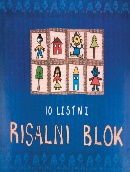 RISALNI BLOK - TRDE PLATNICE, 10-listni, količina: 1Likovna umetnostRISANKA, velikost A4, 13-listna, količina: 1Likovna umetnost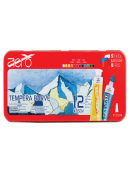 TEMPERA BARVICE AERO, 12 kos, 7,5ml, v kovinski škatli, količina: 1Likovna umetnostLESENE BARVICE, količina: 1Likovna umetnostZVEZEK, mali A5, 50-listni, črtasti, količina: 1Glasbena umetnostNOTNI ZVEZEK, veliki A4, 16-listni, količina: 1Glasbena umetnost